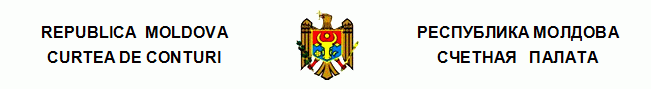 Перевод ПОСТАНОВЛЕНИЕ №41от 29 июля 2022 годапо Отчету аудита консолидированных финансовых отчетов Министерства образования и исследований, составленных по состоянию на 31 декабря 2021 годаСчетная палата с участием г-жи Надежды Велишко, генерального секретаря Министерства образования и исследований; г-жи Галины Русу, государственного секретаря Министерства образования и исследований; г-на Иона Собарь, начальника институционального менеджмента; г-жи Ольги Сога, начальника Финансово-административного отдела Министерства образования и исследований, а также других ответственных лиц Министерства финансов, Агентства публичной собственности, Министерства образования и исследований и подведомственных ему учреждений, в рамках видео заседания, руководствуясь ст.3 (1) и ст.5 (1) a) Закона об организации и функционировании Счетной палаты Республики Молдова, рассмотрела Отчет аудита консолидированных финансовых отчетов Министерства образования и исследований, составленных по состоянию на 31 декабря 2021 года.Миссия внешнего публичного аудита была проведена согласно Программе аудиторской деятельности Счетной палаты на 2022 год, с целью предоставления разумного подтверждения относительно того, что консолидированные финансовые отчеты Министерства образования и исследований, составленные по состоянию на 31 декабря 2021 года, не содержат, в целом, существенных искажений, связанных с мошенничеством или ошибками, а также составления заключения.Внешний публичный аудит был проведен в соответствии с Рамками профессиональной документации INTOSAI, применяемыми Счетной палатой.Рассмотрев Отчет аудита, Счетная палата УСТАНОВИЛА:Консолидированные финансовые отчеты Министерства образования и исследований, составленные по состоянию на 31 декабря 2021 года, учитывая существенность аспектов, описанных в разделе Основание для составления отрицательного мнения из Отчета аудита, не предоставляют правильного и достоверного отражения положения в соответствии с применяемой базой по составлению финансовой отчетности.Наблюдения аудита послужили основанием для составления отрицательного мнения по консолидированным финансовым отчетам Министерства образования и исследований, составленным по состоянию на 31 декабря 2021 года.Исходя из вышеизложенного, на основании ст.14 (2), ст.15 d) и ст.37 (2) Закона №260 от 07.12.2017, Счетная палатаПОСТАНОВЛЯЕТ: Утвердить Отчет аудита консолидированных финансовых отчетов Министерства образования и исследований, составленных по состоянию на 31 декабря 2021 года, приложенный к настоящему Постановлению.Настоящее Постановление и Отчет аудита направить:2.1. Парламенту Республики Молдова для информирования и рассмотрения, при необходимости, в рамках Парламентской комиссии по контролю публичных финансов;2.2. Президенту Республики Молдова для информирования;2.3. Правительству Республики Молдова для информирования и принятия мер с целью осуществления мониторинга обеспечения внедрения рекомендаций аудита, а также для рассмотрения возможности увеличения штатов персонала Министерства образования и исследований, касающихся Службы внутреннего аудита и Финансово-административного отдела;  2.4. Министерству финансов для информирования и обеспечения дополнения нормативно-методологической базы по бухгалтерскому учету и отчетности положениями относительно:2.4.1. порядка отражения в учете материальных и нематериальных активов, сформированных в рамках бюджетного субъекта (с практическими примерами);2.4.2. внедрения положений ст.11 (2) Закона об управлении публичной собственностью и ее разгосударствлении №121-XVI от 04.05.2007 для обеспечения раздельного и аналитического бухгалтерского учета объектов публичной собственности из публичной сферы, находящихся в управлении субъектов (публичных учреждений и предприятий) на самоуправлении, а также порядка регистрации в бухгалтерском учете у учредителя соответствующих операций;2.4.3. порядка регистрации у учредителей, а также в учрежденных субъектах имущества, переданного им в оперативное управление для осуществления основной деятельности;2.4.4. порядка отражения (в бухгалтерском учете) экономических фактов, связанных с начислением износа на здания публичной собственности из публичной сферы, находящихся на учете Министерства образования и исследований, а также образовательных учреждений на самоуправлении;2.5. Агентству публичной собственности для информирования и:2.5.1. актуализации положений Постановлений Правительства №351 от 23.03.2005 „Об утверждении списков объектов недвижимого имущества, являющихся публичной собственностью государства, и о передаче некоторых объектов недвижимого имущества” и №161 от 07.03.2019 ,,Об утверждении Перечня земельных участков публичной собственности государства, находящихся в управлении Агентства публичной собственности”, относящихся к Министерству образования и исследований;2.5.2. в рамках программы разграничения публичной собственности, обеспечения надлежащей регистрации в Регистре недвижимого имущества прав пользования Министерством образования и исследований и подведомственными учреждениями на здания и прилегающие земельные участки;2.5.3. определения порядка использования земельных участков, находящихся в пользовании Министерства образования и исследований и подведомственных учреждений, касающихся жилых блоков и жилых домов, приватизированных ассоциациями собственников в кондоминиуме; 2.6. Министерству образования и исследований для занятия позиций и обеспечения внедрения следующих рекомендаций аудита:2.6.1. обеспечить внедрение жизнеспособной системы внутреннего управленческого контроля, в том числе во всех подведомственных учреждениях;2.6.2. провести общую инвентаризацию находящегося в управлении имущества, в том числе по всем подведомственным учреждениям, обеспечивая достоверное и реальное отражение в отчетности имущественных ситуаций; 2.6.3. разработать и утвердить положения, связанные с типовыми штатными расписаниями (согласно положениям ст.50 Кодекса об образовании), а также с предоставлением единовременных премий;2.6.4. обеспечить контроль относительно уместности штатов персонала в рамках подведомственных учреждений, с корректировкой необходимой нормативной базы;2.6.5. совместно с Агентством публичной собственности обеспечить внесение изменений в нормативную базу с целью исчерпывающего определения субъектов, учредителем которых является Министерство, перерегистрацию прав публичной собственности государства на земельные участки и здания учреждений образования, спорта (государственной собственности из публичной сферы), зарегистрированных как местная публичная собственность, а также регистрацию прав на собственность, находящуюся за пределами страны;2.6.6. разграничить, согласно сфере собственности, имущество, находящееся в управлении субъектов, учредителем которых является Министерство, с последующей корректировкой размера их счетов „Уставный капитал”/„Имущество, полученное от государства с правом собственности”;2.6.7. восстановить надлежащий аналитический учет счетов по основным средствам и обеспечить передачу конечным бенефициарам завершенных инвестиций, с соответствующей корректировкой размера инвестиций в учрежденных субъектах;2.6.8. обеспечить ведение подведомственными учреждениями отдельного учета расходов и разработать исчерпывающую методологию по определению стоимости обучения на одного учащегося/студента, специализацию/род занятий и уровень обучения, с дополнением нормативной базы, связанной с финансированием образовательных учреждений, со ссылкой относительно использования соответствующих затрат при определении стандартной стоимости обучения/программы обучения;2.6.9. рассчитать и утвердить среднюю стоимость обучения одного учащегося/студента, с публикацией соответствующего приказа в Официальном мониторе Республики Молдова;2.6.10. создать контрольные действия, которые предотвратят финансирование образовательных учреждений с нарушением требований, регламентировано утвержденных Постановлением Правительства №1077 от 23.09.2016;2.6.11. прием и оплату услуг за обучение, проживание и стипендии, согласно государственному заказу, производить лишь на основании подтверждающих документов, содержащих количество учащихся/студентов бенефициаров и стоимость на одного учащегося соответствующих услуг; 2.6.12. внести изменения и дополнения в законодательно-нормативную базу с целью уклонения от неэффективных расходов, связанных с обучением исключенных учащихся/ студентов и тех, которые не прибыли на рабочее место согласно распределению; 2.6.13. пересмотреть нормативную базу, связанную с утверждением платы за контрактное обучение в учреждениях профессионально-технического образования, которые работают в режиме финансово-экономического самоуправления (Постановления Правительства №872 от 21.12.2015 и №1311 от 12.12.2005);2.6.14. дополнить Постановление Правительства №266 от 14.03.2006 положениями относительно состава расходов, входящих в денежную норму, для обеспечения обедом во вторичных учреждениях профессионально-технического образования, и предусмотреть единый подход к выделению финансовых средств для этого назначения;2.6.15. включить в Рамочное положение по организации и осуществлению Программ грантов для молодежных организаций в качестве критерия отбора, положения относительно представления финансовых и налоговых отчетов за предыдущие годы;2.6.16. обеспечить надлежащую (пере)оценку и регистрацию результатов исследовательской деятельности, связанную с областью интеллектуальной собственности, согласно ряду исчерпывающих критериев по оценке научной продукции;2.6.17. обеспечить администрирование, проведение инвентаризации и надлежащий учет фонда учебников и дидактического фонда, пересмотр соответствующей нормативной базы с целью единого и исчерпывающего учета и отражения в отчетности информации касательно этих фондов;2.6.18. взыскать обязательства, связанные с объемами невыполненных работ на объекте „Реконструкция и модернизация Центра передового опыта по услугам и переработке пищевых продуктов из мун. Бэлць”, согласно акту Агентства по техническому надзору №3-697/21 от 18.05.2021;2.6.19. дополнить нормативную базу по регламентированию финансирования учреждений начального и общего среднего образования с целью применения формулы по финансированию и для общеобразовательных учреждений, подведомственных центральным публичным органам;2.6.20. завершить процесс приема-передачи имущества, находящегося в управлении Министерства культуры, с баланса Министерства образования и исследований;2.6.21. пересмотреть должностные оклады работников путем приведения их размера в соответствие с существующей нормативной базой;2.6.22. разработать предложения по пересмотру положений ст.341 (3) Закона №330 от 25.03.1999 и Положения, утвержденного Постановлением Правительства №642 от 17.12.2019, относительно порядка расчета пожизненного пособия тренерам спортсменов высокого класса, аналогично положениям Закона №21 от 01.03.2013;2.6.23. разработать и утвердить в течение одного месяца план действий с целью устранения установленных недостатков, а также внедрения Министерством и подведомственными учреждениями рекомендаций Счетной палаты, с указанием ответственных лиц и сроков для их реализации.3. Уполномочить члена Счетной палаты, который координирует соответствующий сектор, правом подписать Письмо руководству Министерства образования и исследований.4. Настоящее Постановление вступает в силу с даты публикации в Официальном мониторе Республики Молдова и может быть оспорено предварительным заявлением в эмитирующем органе в течение 30 дней с даты публикации. В спорном административном порядке, Постановление может быть обжаловано в Суде Кишинэу, расположенном в секторе Рышкань (МД-2068, мун. Кишинэу, ул. Киевская №3) в течение 30 дней с даты сообщения ответа относительно предварительного заявления или с даты истечения срока, предусмотренного для его решения.5. Проинформировать Счетную палату о предпринятых действиях по исполнению подпунктов 2.4.-2.6. из настоящего Постановления в течение 6 месяцев с даты публикации Постановления в Официальном мониторе Республики Молдова.6. Принять к сведению, что в ходе проведения аудиторской миссии Министерство образования и исследований совместно с подведомственными учреждениями произвели финансово-бухгалтерские корректировки в сумме 1.272,0 тыс. леев, (пере)регистрировали в учете активы на сумму 3.503,5 тыс. леев, доходы и обязательства в сумме 34,4 тыс. леев.7. Постановление и Отчет аудита консолидированных финансовых отчетов Министерства образования и исследований, составленных по состоянию на 31 декабря 2021 года, размещаются на официальном сайте Счетной палаты (https://www.ccrm.md/ro/decisions).Мариан ЛУПУ,Председатель